Základná škola, Školská 255/6, Spišský Štvrtok 053 14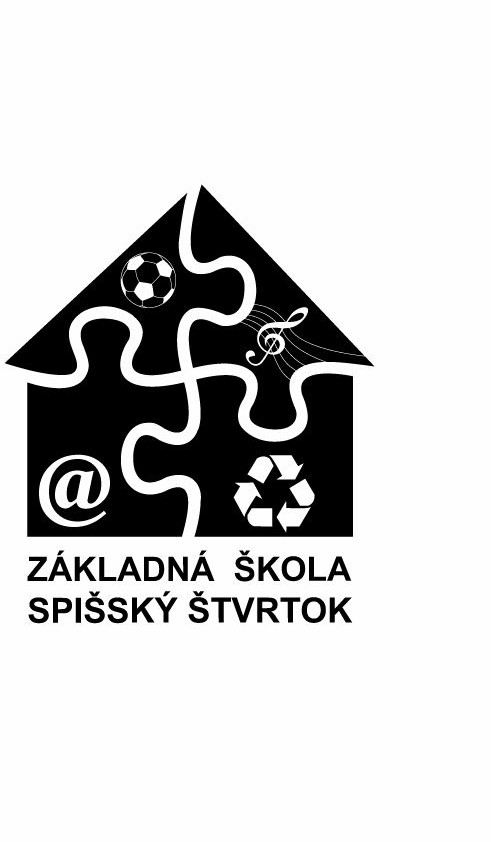 Zoznam pomôcok pre žiakov 5. ročníkaVšetky pomôcky zabezpečí každý rodič dieťaťa najneskôr do 15.9. príslušného školského roka!Deti so štatútom dieťaťa s rodiny v hmotnej núdzi budú mať pomôcky zabezpečené cez školu.Všetky pomôcky zostávajú v uzamknutej a zabezpečenej skrini v kmeňovej triede (okrem pomôcok v peračníku).Okremdanýchpomôcokbudúpredetizabezpečené ajplatenépracovnézošityz rôznych predmetov (anglický jazyk, písanie, slovenský jazyk a iné).Názov pomôckyPočet kusov potrebných na celý šk. rokPoznámkyZošit č. 4641Zošit č.5643Zošit č. 524Zošit 64481Zošit 440Zošit č. 46012Zošit č. 544Zošit č. 52031Notový zošit1Ceruza č. 3- resp. pentelka+ tuhy2Ceruza č.23Guma – mäkká  ( s vyobrazením slona)1Fólia1Fixky1 bal.Pravítko – trojuholník s ryskouKružidlo ( pevne kovové)2!1Vodové farby1Temperové farby1Štetec okrúhly č.61Štetec okrúhly č.101Štetec plochý č. 61Štetec plochý č. 121Tuš čiernyPierko na tuš1 fľ.1Farbičky - pastelky2Nádobka na vodu1Malá handrička1Gumený obrus – rozmer: 80x 50 cm1Výkresy A4Výkresy A32010Náčrtník A41Skicár A42Balenie farebných papierov2Disperzné lepidlo – tekuté1 fľ.odp. WurstolVrecúško na telesnú výchovu1Obsah vrecúška: tepláková súprava(tepláky, mikina), tričko, ponožky, tenisky so svetlou podrážkou.Pero – modré10Farebné perá – aspoň základné farby4Nožnice 1(aby neboli ostré)Obaly na zošity a učebniceAtypický rozmer na učebnicu ANJ, Literatúry, Matematiky a Náboženskej výchovyStrúhadlo - kovové2(na ceruzu aj na farbičky)Prezuvky – so svetlou podrážkou1 párNIE ŠĽAPKY !Hygienické vrecúško1Obsah vrecúška: mydlo tekuté, uterák, toaletný papier,hygienické vreckovky – 1 bal. ( rodinné 100ks)